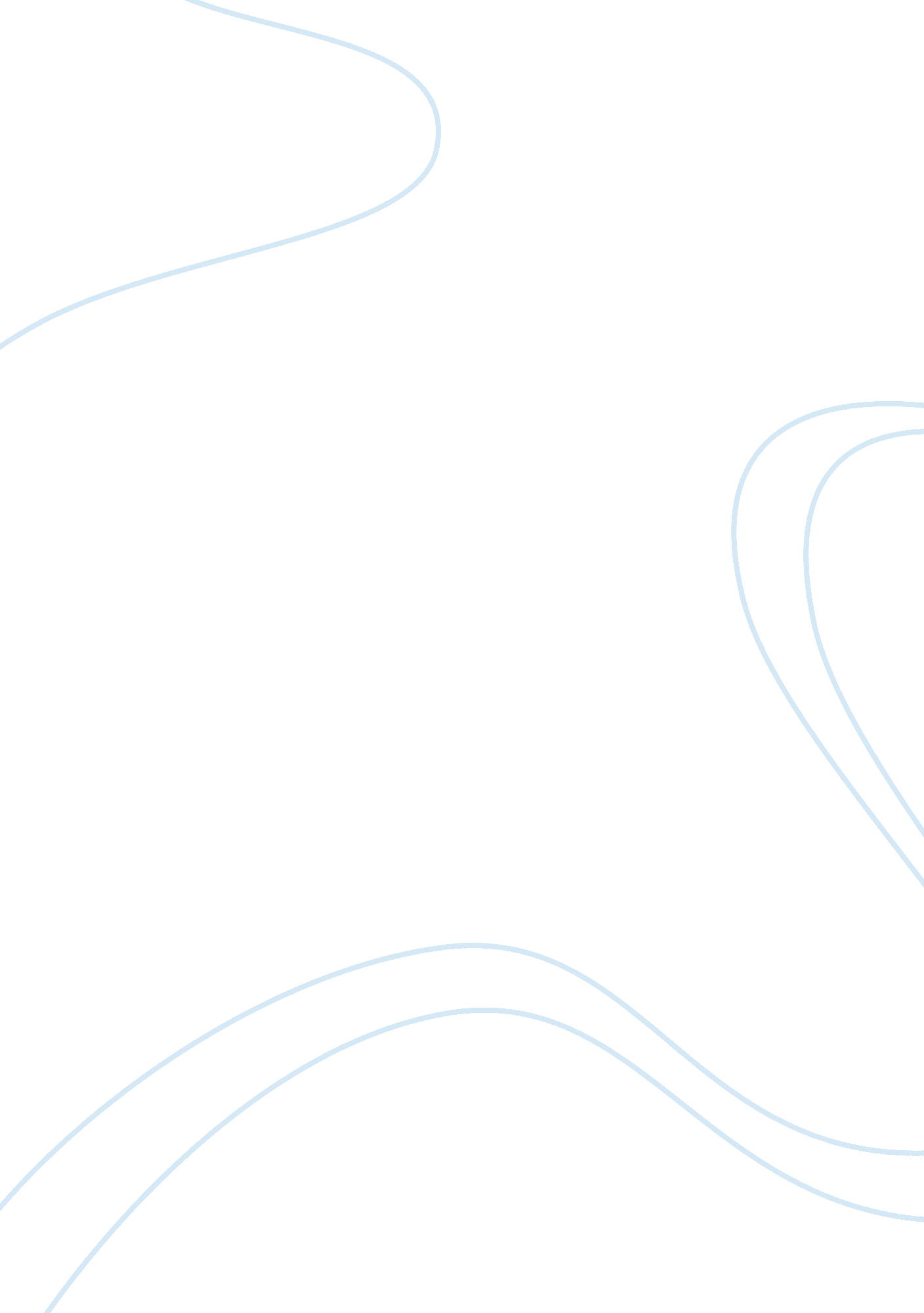 Environment is our surroundingEnvironment, Ecology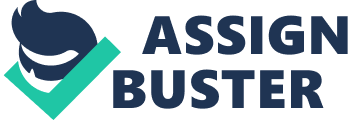 Environmentis our surrounding which includes everything from a non-living to a living being. There are two kinds namely the natural environment and Built environment. In actual parlance if one has to describe a natural environment it is one that has natural existence and the built is one that man is responsible for like the dams cities etc. The natural atmosphere is being polluted due to the unnatural factors. While natural causes like volcano's have its own turn in causingpollutionit is the man made ones that are more rampant. It is the reckless and the caustic human ature that is primarily responsible for the environmental pollution. It is the self centered humans that are causing more destruction to the environment. It is natural for everyhuman beingto live in the circumstances they are born and any changes to it causes a lot of trouble. Built environment, which lacks natural components, has become quite significant in today's era. There is a lot of environmental peril that has been responsible for the problems associated with mother earth like Global Land degradation and pollution , water polution, wast of forests, expended desertsveen ouse effect, global warms and polar ice cap melting. Global Warmingis defined as the increase in the average temperature of the earth near surface air and ocean since the mid 20th century and its projected continuation. There is a lot of heat caused to the earth due to the green house gases that get rapt in the suns rays thereby causing global warming. The growth in population and also the economic advancement that has added to pollution as well is the causes that affect the environmental corrosion . Every living and non living thing is being affected by this so ne must understand that biophysical environment is meant for all and understand the importance of ecological balance. I think that everyone can take steps to control all the essential things affecting the pollution. The consumption of petroleum has to be brought down by one and all. The first step towards reducing our dependence on petroleum is to understand what products are made from petroleum. It is necessary that one takes sufficient measures to reduce the environmental degradation. It is better that we look for natural solutions like shift to a more fuel efficient vehicle make se of paper bags try to economize by using the car pool or public transport, go by walk or use a bicycle, recycle things etc. It is theresponsibilityof every person in checking the causes that affect the environmental disaster and play a positive role in improving it and these things have also got to be mentioned. One must realize the importance of a healthy environment and that it is for his own benefit to protect it and to take measures to make the world clean and green because as the proverb says " We wont have a society if we destroy the environment". Environment is our surrounding By Procop8 